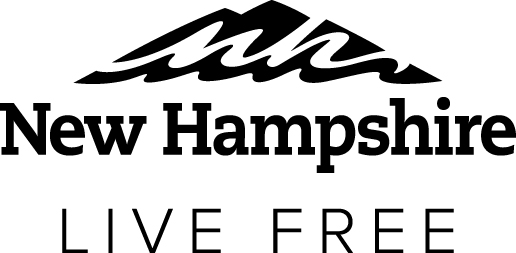 						          (*Must match reimbursement amount requested on cover page)Name of Contact:               __________________________________________________________Phone Number:	              __________________________________________________________E-mail:			__________________________________________________________Date:			__________________________________________________________Complete and submit to:       Division of Travel and Tourism Development			      Attn: JPP Administrator			      100 North Main Street, Suite 100			      Concord, NH 03301   INVOICE FORMINVOICE FORMINVOICE FORMINVOICE FORMINVOICE FORMINVOICE FORMINVOICE FORMINVOICE FORMAPPROVED GRANT #:APPROVED GRANT #:APPROVED GRANT #:Grantee:Total Grant Funds Approved:Total Grant Funds Approved:Total Grant Funds Approved:$Less Previously Billed:Less Previously Billed:Less Previously Billed:(-)Available Balance:Available Balance:Available Balance:$Project TitleElement Invoice Submitted(Please list each invoice separately with Vendor Name and Invoice Number)Gross Amount of InvoiceAmount of Grant Funds Requested                           Total:*$